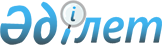 О внесении изменений в решение Уральского городского маслихата от 9 января 2020 года №39-3 "О бюджете поселков, сельского округа на 2020-2022 годы"
					
			Утративший силу
			
			
		
					Решение Уральского городского маслихата Западно-Казахстанской области от 27 апреля 2020 года № 43-6. Зарегистрировано Департаментом юстиции Западно-Казахстанской области 28 апреля 2020 года № 6204. Утратило силу решением Уральского городского маслихата Западно-Казахстанской области от 31 марта 2021 года № 3-5
      Сноска. Утратило силу решением Уральского городского маслихата Западно-Казахстанской области от 31.03.2021 № 3-5 (вводится в действие со дня первого официального опубликования).
      В соответствии с Бюджетным кодексом Республики Казахстан от 4 декабря 2008 года, Законом Республики Казахстан от 23 января 2001 года "О местном государственном управлении и самоуправлении в Республике Казахстан" Уральский городской маслихат РЕШИЛ:
      1. Внести в решение Уральского городского маслихата от 9 января 2020 года №39-3 "О бюджете поселков, сельского округа на 2020-2022 годы" (зарегистрированное в Реестре государственной регистрации нормативных правовых актов №5929, опубликованное 13 января 2020 года в Эталонном контрольном банке нормативных правовых актов Республики Казахстан) следующие изменения:
      пункт 1 изложить в следующей редакции:
      "1. Утвердить бюджет поселка Зачаганск города Уральск на 2020-2022 годы согласно приложениям 1, 2 и 3 соответственно, в том числе на 2020 год в следующих объемах:
      1) доходы – 350 554 тысячи тенге:
      налоговые поступления – 120 500 тысяч тенге;
      неналоговые поступления – 1 789 тысяч тенге;
      поступления от продажи основного капитала – 0 тенге;
      поступления трансфертов – 228 265 тысяч тенге;
      2) затраты – 497 992 тысячи тенге;
      3) чистое бюджетное кредитование – 0 тенге:
      бюджетные кредиты – 0 тенге; 
      погашение бюджетных кредитов – 0 тенге;
      4) сальдо по операциям с финансовыми активами – 0 тенге:
      приобретение финансовых активов – 0 тенге;
      поступления от продажи финансовых активов государства – 0 тенге;
      5) дефицит (профицит) бюджета – -147 438 тысяч тенге;
      6) финансирование дефицита (использование профицита) бюджета – 147 438 тысяч тенге:
      поступления займов – 126 490 тысяч тенге;
      погашение займов – 0 тенге;
      используемые остатки бюджетных средств – 20 948 тысяч тенге.";
      приложение 1 к указанному решению изложить в новой редакции согласно приложения к настоящему решению.
      2. Руководителю аппарата Уральского городского маслихата (С.Давлетов) обеспечить государственную регистрацию данного решения в органах юстиции.
      3. Настоящее решение вводится в действие с 1 января 2020 года. Бюджет поселка Зачаганск на 2020 год
      тысяч тенге
					© 2012. РГП на ПХВ «Институт законодательства и правовой информации Республики Казахстан» Министерства юстиции Республики Казахстан
				
      Председатель сессии

В. Крылов

      Секретарь Уральского городского маслихата

А. Аубекеров
Приложение 
к решению Уральского 
городского маслихата 
от 27 апреля 2020 года № 43 - 6Приложение 1 
к решению Уральского 
городского маслихата 
от 9 января 2020 года № 39-3
Категория
Категория
Категория
Категория
Категория
Категория
Сумма
Класс
Класс
Класс
Класс
Класс
Сумма
Подкласс
Подкласс
Подкласс
Подкласс
Сумма
Специфика
Специфика
Специфика
Сумма
Наименование
Сумма
1) Доходы
 350 554
1
Налоговые поступления
120 500
01
Подоходный налог
27 000
2
Индивидуальный подоходный налог
27 000
04
Hалоги на собственность
91 500
1
Hалоги на имущество
27 000
3
Земельный налог
10 000
4
Hалог на транспортные средства
54 500
05
Внутренние налоги на товары, работы и услуги
2 000
4
Сборы за ведение предпринимательской и профессиональной деятельности
2 000
2
Неналоговые поступления
1 789
01
Доходы от государственной собственности
1 789
5
Доходы от аренды имущества, находящегося в государственной собственности
1 789
3
Поступления от продажи основного капитала
0
01
Продажа государственного имущества, закрепленного за государственными учреждениями
0
1
Продажа государственного имущества, закрепленного за государственными учреждениями
0
4
Поступления трансфертов
228 265
02
Трансферты из вышестоящих органов государственного управления
228 265
3
Трансферты из районного (города областного значения) бюджета
228 265
Функциональная группа
Функциональная группа
Функциональная группа
Функциональная группа
Функциональная группа
Функциональная группа
Сумма
Функциональная подгруппа
Функциональная подгруппа
Функциональная подгруппа
Функциональная подгруппа
Функциональная подгруппа
Сумма
Администратор бюджетных программ
Администратор бюджетных программ
Администратор бюджетных программ
Администратор бюджетных программ
Сумма
Программа
Программа
Программа
Сумма
Подпрограмма
Подпрограмма
Сумма
Наименование
Сумма
2) Затраты
 497 992
01
Государственные услуги общего характера
47 353
1
Представительные, исполнительные и другие органы, выполняющие общие функции государственного управления
47 353
124
Аппарат акима города районного значения, села, поселка, сельского округа
47 353
001
Услуги по обеспечению деятельности акима города районного значения, села, поселка, сельского округа
46 903
022
Капитальные расходы государственного органа
450
07
Жилищно-коммунальное хозяйство
414 829
3
Благоустройство населенных пунктов
414 829
124
Аппарат акима города районного значения, села, поселка, сельского округа
414 829
008
Освещение улиц в населенных пунктах
55 776
009
Обеспечение санитарии населенных пунктов
179 549
011
Благоустройство и озеленение населенных пунктов
179 504
08
Культура, спорт, туризм и информационное пространство
1100
1
Деятельность в области культуры
1100
124
Аппарат акима города районного значения, села, поселка, сельского округа
1100
006
Поддержка культурно-досуговой работы на местном уровне
1100
12
Транспорт и коммуникации
34 709
1
Автомобильный транспорт
34 709
124
Аппарат акима города районного значения, села, поселка, сельского округа
34 709
013
Обеспечение функционирования автомобильных дорог в городах районного значения, селах,поселках, сельских округах
33 384
045
Капитальный и средний ремонт автомобильных дорог в городах районного значения, селах, поселках, сельских округах
1 325
15
Трансферты
1
 1
Трансферты
1
124
Аппарат акима города районного значения, села, поселка, сельского округа
1
048
Возврат неиспользованных (недоиспользованных) целевых трансфертов
1
3) Чистое бюджетное кредитование
0
Бюджетные кредиты
0
Категория
Категория
Категория
Категория
Категория
Категория
Сумма
Класс
Класс
Класс
Класс
Класс
Сумма
Подкласс
Подкласс
Подкласс
Подкласс
Сумма
Специфика
Специфика
Специфика
Сумма
Наименование
Сумма
5
Погашение бюджетных кредитов
 0
01
Погашение бюджетных кредитов
0
1
Погашение бюджетных кредитов, выданных из государственного бюджета
0
4) Сальдо по операциям с финансовыми активами
0
Функциональная группа
Функциональная группа
Функциональная группа
Функциональная группа
Функциональная группа
Функциональная группа
Сумма
Функциональная подгруппа
Функциональная подгруппа
Функциональная подгруппа
Функциональная подгруппа
Функциональная подгруппа
Сумма
Администратор бюджетных программ
Администратор бюджетных программ
Администратор бюджетных программ
Администратор бюджетных программ
Сумма
Программа
Программа
Программа
Сумма
Подпрограмма
Подпрограмма
Сумма
Наименование
Сумма
Приобретение финансовых активов
 0
13
Прочие
0
9
Прочие
0
Категория
Категория
Категория
Категория
Категория
Категория
Сумма
Класс
Класс
Класс
Класс
Класс
Сумма
Подкласс
Подкласс
Подкласс
Подкласс
Сумма
Специфика
Специфика
Специфика
Сумма
Наименование
Сумма
6
Поступления от продажи финансовых активов государства
0
01
Поступления от продажи финансовых активов государства
0
1
Поступления от продажи финансовых активов внутри страны
0
5) Дефицит (профицит) бюджета
 - 147 438
6) Финансирование дефицита (использование профицита) бюджета
147 438
7
Поступления займов
126 490
01
Внутренние государственные займы
126 490
2
Договоры займа
126 490
Функциональная группа
Функциональная группа
Функциональная группа
Функциональная группа
Функциональная группа
Функциональная группа
Сумма
Функциональная подгруппа
Функциональная подгруппа
Функциональная подгруппа
Функциональная подгруппа
Функциональная подгруппа
Сумма
Администратор бюджетных программ
Администратор бюджетных программ
Администратор бюджетных программ
Администратор бюджетных программ
Сумма
Бюджетная программа
Бюджетная программа
Бюджетная программа
Сумма
Подпрограмма
Подпрограмма
Сумма
Наименование
Сумма
16
Погашение займов
 0
1
Погашение займов 
0
Категория
Категория
Категория
Категория
Категория
Категория
Сумма
Класс
Класс
Класс
Класс
Класс
Сумма
Подкласс
Подкласс
Подкласс
Подкласс
Сумма
Специфика
Специфика
Специфика
Сумма
Наименование
Сумма
8
Используемые остатки бюджетных средств
 20 948
01
Остатки бюджетных средств
20 948
1
Свободные остатки бюджетных средств
20 948
01
Свободные остатки бюджетных средств
20 948